Year 6 maths: Scaling1.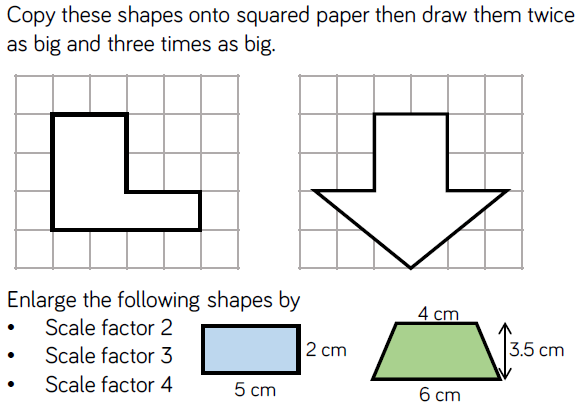 2.	Scale factor 2 means x 2, scale factor 3 means x 3 etc…3. 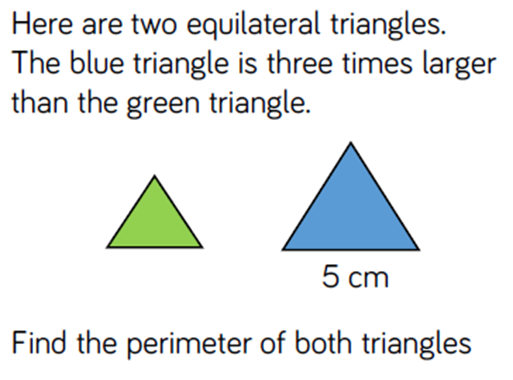 4. 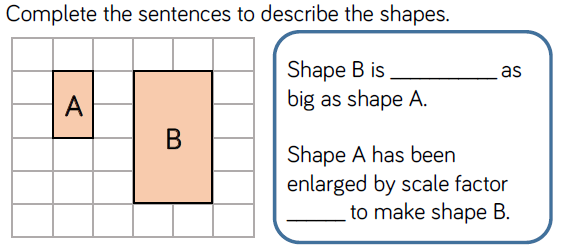 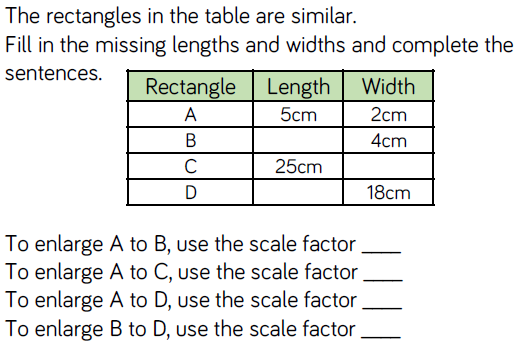 5.	